做极客的你 极合全速，人类健康有你守护——2022药明康德 合全药业 校园招聘公告这里是 药明康德 合全药业我们志愿变革研发和生产模式，加快新药研发速度让天下没有难做的药，造福人类健康。我们提供六大服务和解决方案【药明康德简介】药明康德（股票代码：603259.SH/2359.HK）为全球生物医药行业提供全方位、一体化的新药研发和生产服务。通过赋能全球制药、生物科技和医疗器械公司，药明康德致力于推动新药研发进程，为患者带来突破性的治疗方案。本着以研究为首任，以客户为中心的宗旨，药明康德通过高性价比和高效的研发服务，助力客户提升研发效率，服务范围涵盖化学药研发和生产、细胞及基因疗法研发生产、医疗器械测试等领域。目前，药明康德的赋能平台正承载着来自全球30多个国家的5200多家合作伙伴的研发创新项目，致力于将更多新药、好药带给全球病患，早日实现“让天下没有难做的药，难治的病”的愿景。【合全药业简介】合全药业是药明康德子公司，在全球多地设有研发及生产基地。合全药业服务于生命科学行业，拥有卓越的化学创新药研发和生产的能力和技术平台。作为全球新药合作研究开发生产领域（CDMO）的领军企业，合全药业致力于为全球合作伙伴提供高效、灵活、高质量的一站式解决方案，以支持包括小分子、寡核苷酸、多肽及各种复杂化学偶联药物的研发与生产。【常熟药明康德基地简介】药明康德常熟基地成立于2019年11月，预计2021年11月部分车间试运营。常熟基地是又一个新建的生产技术平台，承接药明康德日趋扩大的原料药、中间体和CMC项目的放大业务需求。【热招岗位】   化学工程类（工程师）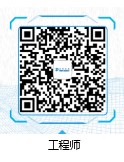 适合专业：化学工程与工艺、精细化工、制药工程、环境工程、有机化学、药物化学、应用化学、生物工程、多肽与寡核苷酸、化工机械、动力工程、电气及电气工程自动化、过程装备与控制、安全工程、职业健康生产部&设备工程部&安全部&环保部 江苏常熟   化学工程类（技术员）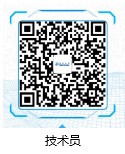 适合专业：化学工程与工艺、精细化工、制药工程、环境工程、有机化学、药物化学、应用化学、生物工程、多肽与寡核苷酸、化工机械、动力工程、电气及电气工程自动化、过程装备与控制、安全工程、职业健康生产部  江苏常熟【申请方式】职位申请——在线笔试——在线面试——OFFER发放——三方签订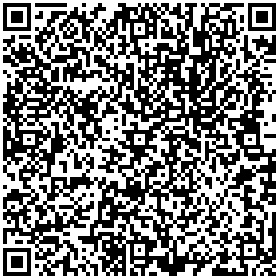 更多生产技术类岗位，请识别二维码，一键申请【更多资讯】欢迎登录网站http://www.stapharma.com.cn/cn/，或者关注“药明康德招聘““合全药业”微信公众号之校园招聘板块【联系我们】